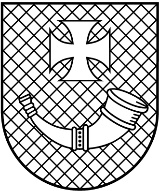 IEKŠĒJIE NOTEIKUMI2018. gada 19. septembrī							Nr.1-3/2018-4Kārtība, kādā notiek sadarbība ar izglītojamo vecākiemVentspilī                                                         Izdota saskaņā Vispārējās izglītības likuma 10. panta 3.2.punku un Skolas nolikumuVispārīgie noteikumi Kārtība, kādā notiek sadarbība ar izglītojamo vecākiem (turpmāk – Kārtība) nosaka Ventspils Centra sākumskolas (turpmāk – Skola) pedagogu un izglītojamo vecāku, aizbildņu sadarbības mērķus, uzdevumus, jomas un formas. Kārtība nosaka izglītojamo vecāku, aizbildņu informēšanas kārtību un priekšlikumu izteikšanas kārtību.Kārtības mērķi un uzdevumi Sekmēt pedagogu un izglītojamo vecāku sadarbību, lai nodrošinātu izglītības un audzināšanas programmu kvalitatīvu īstenošanu.Veicināt vecāku līdzdalību skolas darba organizācijas pilnveidošanā.Veicināt skolas un vecāku labvēlīgas sadarbības vides uzlabošanos. Informēt izglītojamo vecākus par skolas darbu.Aktivizēt vecāku līdzdalību skolas darba kvalitātes vērtēšanā.Sadarbības jomas un formas.Skola sadarbojas ar izglītojamo vecākiem šādās jomās:mācību saturs;mācīšana un mācīšanās;izglītojamo sasniegumi;atbalsta sniegšana izglītojamajiem;skolas vides uzlabošana;resursu izmantošana;darba organizācija;izglītības kvalitātes izvērtēšana.Skolā izmantojamās sadarbības formas:aptaujas,iesniegumi, ierosinājumi,izglītojamo dienasgrāmatas un skolvadības sistēma e-klase,individuālās sarunas,informatīvas vēstules,klašu vecāku sapulces – ne retāk kā divas reizes mācību gadā;Skolas padomes sēdes – ne retāk kā 2-3 reizes mācību gadā,Vecāku dienas – ne retāk kā divas reizes mācību gadā,tikšanās ar atbalsta personālu,kopējie pasākumi, ekskursijas, koncerti,Pateicības raksti un apsveikumi,semināri pedagoģijā, psiholoģijā, saskarsmes kultūrā,publikācijas medijos u.c.3.3.Pedagogs izvēlas piemērotākās sadarbības formas un var izmantot arī citas sadarbības formas.4. Kārtība, kā informē izglītojamo vecākus4.1. Skola sniedz izglītojamo vecākiem informāciju par visiem ar izglītību un audzināšanu saistītajiem jautājumiem.4.2. Informāciju vecākiem individuālās sarunās, informatīvās vēstulēs un sapulcēs var sniegt:4.2.1. skolas direktors;4.2.2. direktora vietnieki;4.2.3. klases audzinātājs;4.2.4. pedagogi;4.2.5. atbalsta personāls.4.3. Informāciju par skolas darba organizāciju sniedz:4.3.1. skolas mājaslapā;4.3.2. izglītojamo dienasgrāmatās un skolvadības sistēmā e-klase;4.3.3 skolas vecāku padomes sēdēs;4.3.4. skolas un klases vecāku sapulcēs.4.4. Informāciju par izglītojamo mācību sasniegumiem, izaugsmes dinamiku sniedz:4.4.1.izglītojamo dienasgrāmatas;4.4.2.skolvadības sistēma e-klase;4.4.3.liecības, sekmju izraksti;4.4.4.ziņojumi vēstules formā.4.5. Informāciju par skolas iekšējās kārtības noteikumiem sniedz:4.5.1. informatīva lapa izglītojamo dienasgrāmatās,4.5.2 ziņojumi informācijas stendā skolā,4.5.3. vecāku sapulcēs,4.5.4. skolas mājaslapā.4.6. Informāciju par sasniegumu vērtēšanas kārtību sniedz:4.6.1. Valsts izglītības satura centra (turpmāk – VISC) mājaslapa;4.6.2. skolas mājaslapā.4.7. Informācija par skolas sasniegumiem, piedāvātajām izglītības programmām:4.7.1. skolas un klašu vecāku sapulcēs;4.7.2. skolas mājaslapā,4.7.3. informācijas stendos.4.8. Informācijas par darba kvalitātes izvērtējumu tiek publicēta skolas mājaslapā skolas pašvērtējuma ziņojumā.4.9. Informācijas par pēcpārbaudījumiem un papildu mācību pasākumiem:4.9.1 izglītojamo liecība,4.9.2 ierakstītā vēstulē vecākiem/aizbildņiem.4.10. Informācija par atbalsta pasākumiem, individuālajiem plāniem tiek sniegta individuālajās sarunās.5. Noslēguma jautājumi5.1. Kārtība ir maināma, papildināma vai atceļama atbilstoši izmaiņām normatīvajos dokumentos, kā arī pēc motivētiem Skolas pedagoģiskās padomes un Skolas padomes priekšlikumiem.5.2. Kārtība stājās spēkā 2018. gada 19. septembrī.Saskaņots Izglītības iestādes vadības grupas sanāksmē 18.09.2018., protokols Nr.4Ventspils Centra sākumskolas direktores p.i.:									L.Biezbārde